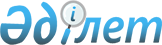 О внесении изменений в решение Сарыагашского районного маслихата от 21 декабря 2018 года № 32-308-VI "О районном бюджете на 2019-2021 годы"
					
			С истёкшим сроком
			
			
		
					Решение Сарыагашского районного маслихата Туркестанской области от 25 июня 2019 года № 39-376-VI. Зарегистрировано Департаментом юстиции Туркестанской области 28 июня 2019 года № 5113. Прекращено действие в связи с истечением срока
      В соответствии с пунктом 5 статьи 109 Бюджетного кодекса Республики Казахстан от 4 декабря 2008 года, подпунктом 1) пункта 1 статьи 6 Закона Республики Казахстан от 23 января 2001 года "О местном государственном управлении и самоуправлении в Республике Казахстан" и решением Туркестанского областного маслихата от 13 июня 2019 года за № 38/405-VI "О внесении изменений и дополнения в решение Туркестанского областного маслихата от 12 декабря 2018 года № 33/347-VI "Об областном бюджете на 2019-2021 годы", зарегистрированного в Реестре государственной регистрации нормативных правовых актов за № 5089, Сарыагашский районный маслихат РЕШИЛ:
      1. Внести в решение Сарыагашского районного маслихата от 21 декабря 2018 года № 32-308-VI "О районном бюджете на 2019-2021 годы" (зарегистрировано в Реестре государственной регистрации нормативных правовых актов за № 4582, опубликовано 11 января 2019 года в газете "Сарыағаш" и 15 января 2019 года в эталонном контрольном банке нормативных правовых актов Республики Казахстан в электронном виде) следующие изменения:
      пункт 1 изложить в следующей редакции:
      "1. Утвердить районный бюджет Сарыагашского района на 2019-2021 годы согласно приложениям 1, 2 и 3 соответственно, в том числе на 2019 год в следующих объемах:
      1) доходы – 54 606 011 тысяч тенге, в том числе по:
      налоговым поступлениям – 3 444 506 тысяч тенге;
      неналоговым поступлениям – 56 746 тысяч тенге;
      поступлениям от продажи основного капитала – 133 136 тысяч тенге;
      поступлениям трансфертов – 50 971 623 тысяч тенге;
      2) затраты – 54 824 965 тысяч тенге;
      3) чистое бюджетное кредитование – 25 867 тысяч тенге, в том числе:
      бюджетные кредиты – 75 750 тысяч тенге;
      погашение бюджетных кредитов – 49 883 тысяч тенге;
      4) сальдо по операциям с финансовыми активами – 0 тенге, в том числе:
      приобретение финансовых активов – 0 тенге;
      поступление от продажи финансовых активов государства – 0 тенге;
      5) дефицит бюджета – -244 821 тысяч тенге;
      6) финансирование дефицита бюджета – 244 821 тысяч тенге, в том числе:
      поступление займов – 75 750 тысяч тенге;
      погашение займов – 49 883 тысяч тенге;
      используемые остатки бюджетных средств – 218 954 тысяч тенге.".
      2. Приложения - 1, 6 к указанному решению изложить в новой редакции согласно приложения - 1, 2 к настоящему решению.
      3. Государственному учреждению "Аппарат Сарыагашского районного маслихата" в установленном законодательством Республики Казахстан порядке обеспечить:
      1) государственную регистрацию настоящего решения в территориальном органе юстиции;
      2) в течение десяти календарных дней со дня государственной регистрации настоящего решения маслихата направление его копии в бумажном и электронном виде на казахском и русском языках в Республиканское государственное предприятию на праве хозяйственного ведения "Институт законодательства и правовой информации Республики Казахстан" для официального опубликования и включения в эталонный контрольный банк нормативных правовых актов Республики Казахстан;
      3) в течение десяти календарных дней со дня государственной регистрации настоящего решения направление его копии на официальное опубликование в периодические печатные издания, распространяемых на территории Сарыагашского района;
      4) размещение настоящего решения на интернет-ресурсе Сарыагашского районного маслихата после его официального опубликования.
      4. Настоящее решение вводится в действие с 1 января 2019 года.  Районный бюджет на 2019 год Перечень бюджетных программ каждого города районного значения, села, поселка и сельского округа на 2019 год.
					© 2012. РГП на ПХВ «Институт законодательства и правовой информации Республики Казахстан» Министерства юстиции Республики Казахстан
				
      Председатель сессии

      районного маслихата

К. Есенкулов

      Секретарь районного маслихата

Б. Садыков
Приложение 1 к решению
Сарыагашского районного
маслихата от 25 июня
2019 года № 39-376-VIПриложение 1 к решению
Сарыагашского районного
маслихата от 21 декабря
2018 года № 32-308-VI
Категория
Категория
Категория
Категория
Категория
сумма, тысяч тенге
Класс
Класс
Класс
Класс
сумма, тысяч тенге
Подкласс
Подкласс
Подкласс
сумма, тысяч тенге
Наименование
Наименование
сумма, тысяч тенге
1. Доходы
1. Доходы
54 606 011
1
Налоговые поступления
Налоговые поступления
3 444 506
01
Подоходный налог
Подоходный налог
559 864
2
Индивидуальный подоходный налог
Индивидуальный подоходный налог
559 864
03
Социальный налог
Социальный налог
575 661
1
Социальный налог
Социальный налог
575 661
04
Hалоги на собственность
Hалоги на собственность
1 934 280
1
Hалоги на имущество
Hалоги на имущество
1 913 948
3
Земельный налог
Земельный налог
17 114
5
Единый земельный налог
Единый земельный налог
3 218
05
Внутренние налоги на товары, работы и услуги
Внутренние налоги на товары, работы и услуги
333 019
2
Акцизы
Акцизы
244 329
3
Поступления за использование природных и других ресурсов
Поступления за использование природных и других ресурсов
12 312
4
Сборы за ведение предпринимательской и профессиональной деятельности
Сборы за ведение предпринимательской и профессиональной деятельности
73 293
5
Налог на игорный бизнес
Налог на игорный бизнес
3 085
08
Обязательные платежи, взимаемые за совершение юридически значимых действий и (или) выдачу документов уполномоченными на то государственными органами или должностными лицами
Обязательные платежи, взимаемые за совершение юридически значимых действий и (или) выдачу документов уполномоченными на то государственными органами или должностными лицами
41 682
1
Государственная пошлина
Государственная пошлина
41 682
2
Неналоговые поступления
Неналоговые поступления
56 746
01
Доходы от государственной собственности
Доходы от государственной собственности
25 854
1
Поступления части чистого дохода государственных предприятий
Поступления части чистого дохода государственных предприятий
916
5
Доходы от аренды имущества, находящегося в государственной собственности
Доходы от аренды имущества, находящегося в государственной собственности
14 238
9
Прочие доходы от государственной собственности
Прочие доходы от государственной собственности
10 700
04
Штрафы, пени, санкции, взыскания, налагаемые государственными учреждениями, финансируемыми из государственного бюджета, а также содержащимися и финансируемыми из бюджета (сметы расходов) Национального Банка Республики Казахстан
Штрафы, пени, санкции, взыскания, налагаемые государственными учреждениями, финансируемыми из государственного бюджета, а также содержащимися и финансируемыми из бюджета (сметы расходов) Национального Банка Республики Казахстан
2 175
1
Штрафы, пени, санкции, взыскания, налагаемые государственными учреждениями, финансируемыми из государственного бюджета, а также содержащимися и финансируемыми из бюджета (сметы расходов) Национального Банка Республики Казахстан, за исключением поступлений от организаций нефтяного сектора
Штрафы, пени, санкции, взыскания, налагаемые государственными учреждениями, финансируемыми из государственного бюджета, а также содержащимися и финансируемыми из бюджета (сметы расходов) Национального Банка Республики Казахстан, за исключением поступлений от организаций нефтяного сектора
2 175
06
Прочие неналоговые поступления
Прочие неналоговые поступления
28 717
1
Прочие неналоговые поступления
Прочие неналоговые поступления
28 717
3
Поступления от продажи основного капитала
Поступления от продажи основного капитала
133 136
01
Продажа государственного имущества, закрепленного за государственными учреждениями
Продажа государственного имущества, закрепленного за государственными учреждениями
196
1
Продажа государственного имущества, закрепленного за государственными учреждениями
Продажа государственного имущества, закрепленного за государственными учреждениями
196
03
Продажа земли и нематериальных активов
Продажа земли и нематериальных активов
132 940
1
Продажа земли
Продажа земли
132 940
4
Поступления трансфертов 
Поступления трансфертов 
50 971 623
02
Трансферты из вышестоящих органов государственного управления
Трансферты из вышестоящих органов государственного управления
50 971 623
2
Трансферты из областного бюджета
Трансферты из областного бюджета
50 971 623
Функциональная группа
Функциональная группа
Функциональная группа
Функциональная группа
Функциональная группа
сумма, тысяч тенге
Функциональная подгруппа
Функциональная подгруппа
Функциональная подгруппа
Функциональная подгруппа
сумма, тысяч тенге
Администратор бюджетных программ
Администратор бюджетных программ
Администратор бюджетных программ
сумма, тысяч тенге
Программа
Программа
сумма, тысяч тенге
Наименование
сумма, тысяч тенге
2. Затраты
54 824 965
01
Государственные услуги общего характера
503 977
1
Представительные, исполнительные и другие органы, выполняющие общие функции государственного управления
256 885
112
Аппарат маслихата района (города областного значения)
44 459
001
Услуги по обеспечению деятельности маслихата района (города областного значения)
27 899
003
Капитальные расходы государственного органа 
16 560
122
Аппарат акима района (города областного значения)
193 675
001
Услуги по обеспечению деятельности акима района (города областного значения)
145 890
003
Капитальные расходы государственного органа 
47 785
123
Аппарат акима района в городе, города районного значения, поселка, села, сельского округа
18 751
001
Услуги по обеспечению деятельности акима района в городе, города районного значения, поселка, села, сельского округа
18 609
022
Капитальные расходы государственного органа
142
2
Финансовая деятельность
7 340
459
Отдел экономики и финансов района (города областного значения)
7 340
003
Проведение оценки имущества в целях налогообложения
5 000
010
Приватизация, управление коммунальным имуществом, постприватизационная деятельность и регулирование споров, связанных с этим
2 340
5
Планирование и статистическая деятельность
154 881
459
Отдел экономики и финансов района (города областного значения)
154 881
061
Экспертиза и оценка документации по вопросам бюджетных инвестиций и концессии, проведение оценки реализации бюджетных инвестиций
154 881
9
Прочие государственные услуги общего характера
84 871
454
Отдел предпринимательства и сельского хозяйства района (города областного значения)
37 314
001
Услуги по реализации государственной политики на местном уровне в области развития предпринимательства и сельского хозяйства
36 649
007
Капитальные расходы государственного органа 
665
459
Отдел экономики и финансов района (города областного значения)
37 253
001
Услуги по реализации государственной политики в области формирования и развития экономической политики, государственного планирования, исполнения бюджета и управления коммунальной собственностью района (города областного значения)
36 291
015
Капитальные расходы государственного органа 
962
467
Отдел строительства района (города областного значения)
10 304
040
Развитие объектов государственных органов
10 304
02
Оборона
156 784
1
Военные нужды
20 511
122
Аппарат акима района (города областного значения)
20 511
005
Мероприятия в рамках исполнения всеобщей воинской обязанности
20 511
2
Организация работы по чрезвычайным ситуациям
136 273
122
Аппарат акима района (города областного значения)
136 273
006
Предупреждение и ликвидация чрезвычайных ситуаций масштаба района (города областного значения)
119 738
007
Мероприятия по профилактике и тушению степных пожаров районного (городского) масштаба, а также пожаров в населенных пунктах, в которых не созданы органы государственной противопожарной службы
16 535
04
Образование
18 152 390
1
Дошкольное воспитание и обучение
832 435
123
Аппарат акима района в городе, города районного значения, поселка, села, сельского округа
28 956
041
Реализация государственного образовательного заказа в дошкольных организациях образования
28 956
464
Отдел образования района (города областного значения)
803 479
009
Обеспечение деятельности организаций дошкольного воспитания и обучения
56 819
024
Целевые текущие трансферты бюджетам города районного значения, села, поселка, сельского округа на реализацию государственного образовательного заказа в дошкольных организациях образования
698 636
040
Реализация государственного образовательного заказа в дошкольных организациях образования
48 024
2
Начальное, основное среднее и общее среднее образование
16 204 994
464
Отдел образования района (города областного значения)
14 024 040
003
Общеобразовательное обучение
13 914 406
006
Дополнительное образование для детей
109 634
467
Отдел строительства района (города областного значения)
2 180 954
024
Строительство и реконструкция объектов начального, основного среднего и общего среднего образования
2 180 954
9
Прочие услуги в области образования
1 114 961
464
Отдел образования района (города областного значения)
1 114 961
001
Услуги по реализации государственной политики на местном уровне в области образования 
21 607
005
Приобретение и доставка учебников, учебно-методических комплексов для государственных учреждений образования района (города областного значения)
632 855
015
Ежемесячная выплата денежных средств опекунам (попечителям) на содержание ребенка-сироты (детей-сирот), и ребенка (детей), оставшегося без попечения родителей
35 480
022
Выплата единовременных денежных средств казахстанским гражданам, усыновившим (удочерившим) ребенка (детей)-сироту и ребенка (детей), оставшегося без попечения родителей
568
067
Капитальные расходы подведомственных государственных учреждений и организаций
259 830
113
Целевые текущие трансферты из местных бюджетов
164 621
06
Социальная помощь и социальное обеспечение
6 853 210
1
Социальное обеспечение
5 725 857
451
Отдел занятости и социальных программ района (города областного значения)
5 711 788
005
Государственная адресная социальная помощь
5 711 788
464
Отдел образования района (города областного значения)
14 069
030
Содержание ребенка (детей), переданного патронатным воспитателям
14 069
2
Социальная помощь
1 030 448
451
Отдел занятости и социальных программ района (города областного значения)
1 030 448
002
Программа занятости
437 714
004
Оказание социальной помощи на приобретение топлива специалистам здравоохранения, образования, социального обеспечения, культуры, спорта и ветеринарии в сельской местности в соответствии с законодательством Республики Казахстан
21 099
006
Оказание жилищной помощи 
15 263
007
Социальная помощь отдельным категориям нуждающихся граждан по решениям местных представительных органов
161 136
010
Материальное обеспечение детей-инвалидов, воспитывающихся и обучающихся на дому
15 817
014
Оказание социальной помощи нуждающимся гражданам на дому
97 665
017
Обеспечение нуждающихся инвалидов обязательными гигиеническими средствами и предоставление услуг специалистами жестового языка, индивидуальными помощниками в соответствии с индивидуальной программой реабилитации инвалида
204 705
023
Обеспечение деятельности центров занятости населения
77 049
9
Прочие услуги в области социальной помощи и социального обеспечения
96 905
451
Отдел занятости и социальных программ района (города областного значения)
96 905
001
Услуги по реализации государственной политики на местном уровне в области обеспечения занятости и реализации социальных программ для населения
53 024
011
Оплата услуг по зачислению, выплате и доставке пособий и других социальных выплат
33 676
021
Капитальные расходы государственного органа 
5 729
067
Капитальные расходы подведомственных государственных учреждений и организаций
4 476
7
Жилищно-коммунальное хозяйство
7 246 283
1
Жилищное хозяйство
4 014 796
467
Отдел строительства района (города областного значения)
3 897 203
003
Проектирование и (или) строительство, реконструкция жилья коммунального жилищного фонда
3 897 203
497
Отдел жилищно-коммунального хозяйства района (города областного значения)
117 593
001
Услуги по реализации государственной политики на местном уровне в области жилищно-коммунального хозяйства
58 048
003
Капитальные расходы государственного органа
1 200
113
Целевые текущие трансферты из местных бюджетов
58 345
2
Коммунальное хозяйство
3 229 951
497
Отдел жилищно-коммунального хозяйства района (города областного значения)
3 229 951
027
Организация эксплуатации сетей газификации, находящихся в коммунальной собственности районов (городов областного значения)
45 513
028
Развитие коммунального хозяйства
317 813
029
Развитие системы водоснабжения и водоотведения
1 039 210
058
Развитие системы водоснабжения и водоотведения в сельских населенных пунктах
1 827 415
3
Благоустройство населенных пунктов
1 536
123
Аппарат акима района в городе, города районного значения, поселка, села, сельского округа
1 536
009
Обеспечение санитарии населенных пунктов
200
011
Благоустройство и озеленение населенных пунктов
1 336
8
Культура, спорт, туризм и информационное пространство
1 023 658
1
Деятельность в области культуры
264 559
457
Отдел культуры, развития языков, физической культуры и спорта района (города областного значения)
234 260
003
Поддержка культурно-досуговой работы
234 260
467
Отдел строительства района (города областного значения)
30 299
011
Развитие объектов культуры
30 299
2
Спорт
413 082
457
Отдел культуры, развития языков, физической культуры и спорта района (города областного значения)
413 082
008
Развитие массового спорта и национальных видов спорта 
396 812
009
Проведение спортивных соревнований на районном (города областного значения) уровне
9 045
010
Подготовка и участие членов сборных команд района (города областного значения) по различным видам спорта на областных спортивных соревнованиях
7 225
3
Информационное пространство
198 746
456
Отдел внутренней политики района (города областного значения)
49 900
002
Услуги по проведению государственной информационной политики
49 900
457
Отдел культуры, развития языков, физической культуры и спорта района (города областного значения)
148 846
006
Функционирование районных (городских) библиотек
127 115
007
Развитие государственного языка и других языков народа Казахстана
21 731
9
Прочие услуги по организации культуры, спорта, туризма и информационного пространства
147 271
456
Отдел внутренней политики района (города областного значения)
88 460
001
Услуги по реализации государственной политики на местном уровне в области информации, укрепления государственности и формирования социального оптимизма граждан
33 333
003
Реализация мероприятий в сфере молодежной политики
52 635
032
Капитальные расходы подведомственных государственных учреждений и организаций
2 492
457
Отдел культуры, развития языков, физической культуры и спорта района (города областного значения)
58 811
001
Услуги по реализации государственной политики на местном уровне в области культуры, развития языков, физической культуры и спорта 
17 717
014
Капитальные расходы государственного органа 
155
032
Капитальные расходы подведомственных государственных учреждений и организаций
40 939
9
Топливно-энергетический комплекс и недропользование
499 930
9
Прочие услуги в области топливно-энергетического комплекса и недропользования
499 930
497
Отдел жилищно-коммунального хозяйства района (города областного значения)
499 930
038
Развитие газотранспортной системы
499 930
10
Сельское, водное, лесное, рыбное хозяйство, особо охраняемые природные территории, охрана окружающей среды и животного мира, земельные отношения
260 141
1
Сельское хозяйство
211 333
473
Отдел ветеринарии района (города областного значения)
211 333
001
Услуги по реализации государственной политики на местном уровне в сфере ветеринарии
14 559
006
Организация санитарного убоя больных животных
600
007
Организация отлова и уничтожения бродячих собак и кошек
7 200
008
Возмещение владельцам стоимости изымаемых и уничтожаемых больных животных, продуктов и сырья животного происхождения
1 500
009
Проведение ветеринарных мероприятий по энзоотическим болезням животных
15 000
010
Проведение мероприятий по идентификации сельскохозяйственных животных
1 474
011
Проведение противоэпизоотических мероприятий
171 000
6
Земельные отношения
23 156
463
Отдел земельных отношений района (города областного значения)
23 156
001
Услуги по реализации государственной политики в области регулирования земельных отношений на территории района (города областного значения)
19 956
003
Земельно-хозяственное устройство населенных пунктов
3 000
007
Капитальные расходы государственного органа 
200
9
Прочие услуги в области сельского, водного, лесного, рыбного хозяйства, охраны окружающей среды и земельных отношений
25 652
459
Отдел экономики и финансов района (города областного значения)
25 652
099
Реализация мер по оказанию социальной поддержки специалистов
25 652
11
Промышленность, архитектурная, градостроительная и строительная деятельность
184 997
2
Архитектурная, градостроительная и строительная деятельность
184 997
467
Отдел строительства района (города областного значения)
40 385
001
Услуги по реализации государственной политики на местном уровне в области строительства
36 536
017
Капитальные расходы государственного органа 
3 849
468
Отдел архитектуры и градостроительства района (города областного значения)
144 612
001
Услуги по реализации государственной политики в области архитектуры и градостроительства на местном уровне
16 361
003
Разработка схем градостроительного развития территории района и генеральных планов населенных пунктов
31 474
004
Капитальные расходы государственного органа 
1 489
113
Целевые текущие трансферты из местных бюджетов
95 288
12
Транспорт и коммуникации
761 630
1
Автомобильный транспорт
712 298
485
Отдел пассажирского транспорта и автомобильных дорог района (города областного значения)
712 298
022
Развитие транспортной инфраструктуры
15 204
023
Обеспечение функционирования автомобильных дорог
108 165
045
Капитальный и средний ремонт автомобильных дорог районного значения и улиц населенных пунктов
588 929
9
Прочие услуги в сфере транспорта и коммуникаций
49 332
485
Отдел пассажирского транспорта и автомобильных дорог района (города областного значения)
49 332
001
Услуги по реализации государственной политики на местном уровне в области пассажирского транспорта и автомобильных дорог
15 357
003
Капитальные расходы государственного органа
180
037
Субсидирование пассажирских перевозок по социально значимым городским (сельским), пригородным и внутрирайонным сообщениям
8 714
113
Целевые текущие трансферты из местных бюджетов
25 081
13
Прочие
264 849
9
Прочие
264 849
459
Отдел экономики и финансов района (города областного значения)
227 849
012
Резерв местного исполнительного органа района (города областного значения) 
56 000
026
Целевые текущие трансферты бюджетам города районного значения, села, поселка, сельского округа на повышение заработной платы отдельных категорий гражданских служащих, работников организаций, содержащихся за счҰт средств государственного бюджета, работников казҰнных предприятий
171 849
464
Отдел образования района (города областного значения)
37 000
096
Выполнение государственных обязательств по проектам государственно-частного партнерства 
37 000
14
Обслуживание долга
64
1
Обслуживание долга
64
459
Отдел экономики и финансов района (города областного значения)
64
021
Обслуживание долга местных исполнительных органов по выплате вознаграждений и иных платежей по займам из областного бюджета
64
15
Трансферты
18 917 052
1
Трансферты
18 917 052
459
Отдел экономики и финансов района (города областного значения)
18 917 052
006
Возврат неиспользованных (недоиспользованных) целевых трансфертов
7 190
024
Целевые текущие трансферты в вышестоящие бюджеты в связи с передачей функций государственных органов из нижестоящего уровня государственного управления в вышестоящий
13 589 820
038
Субвенции
5 172 915
049
Возврат трансфертов общего характера в случаях, предусмотренных бюджетным законодательством
147 127
3. Чистое бюджетное кредитование
25 867
Бюджетные кредиты 
75 750
10
Сельское, водное, лесное, рыбное хозяйство, особо охраняемые природные территории, охрана окружающей среды и животного мира, земельные отношения
75 750
1
Сельское хозяйство
75 750
459
Отдел экономики и финансов района (города областного значения)
75 750
018
Бюджетные кредиты для реализации мер социальной поддержки специалистов
75 750
Категория
Категория
Категория
Категория
Категория
сумма, тысяч тенге
Класс
Класс
Класс
Класс
сумма, тысяч тенге
Подкласс
Подкласс
Подкласс
сумма, тысяч тенге
Наименование
сумма, тысяч тенге
5
Погашение бюджетных кредитов
49 883
01
Погашение бюджетных кредитов
49 883
1
Погашение бюджетных кредитов, выданных из государственного бюджета
49 883
4. Сальдо по операциям с финансовыми активами
0
приобретение финансовых активов
0
поступления от продажи финансовых активов государства
0
5. Дефицит (профицит) бюджета
-244 821
6. Финансирование дефицита (использование профицита) бюджета
244 821
Поступления займов
75 750
Категория
Категория
Категория
Категория
Категория
сумма, тысяч тенге
Класс
Класс
Класс
Класс
сумма, тысяч тенге
Подкласс
Подкласс
Подкласс
сумма, тысяч тенге
Наименование
сумма, тысяч тенге
7
Поступления займов
75 750
01
Внутренние государственные займы
75 750
2
Договоры займа
75 750
16
Погашение займов
49 883
1
Погашение займов
49 883
459
Отдел экономики и финансов района (города областного значения)
49 883
005
Погашение долга местного исполнительного органа перед вышестоящим бюджетом
49 883
Категория
Категория
Категория
Категория
Категория
сумма, тысяч тенге
Класс
Класс
Класс
Класс
сумма, тысяч тенге
Подкласс
Подкласс
Подкласс
сумма, тысяч тенге
Наименование
сумма, тысяч тенге
8
Используемые остатки бюджетных средств
218 954
01
Остатки бюджетных средств
218 954
1
Свободные остатки бюджетных средств
218 954Приложение 2 к решению
Сарыагашского районного
маслихата от 25 июня
2019 года № 39-376-VIПриложение 6 к решению
Сарыагашского районного
маслихата от 21 декабря
2018 года № 32-308-VI
Функциональная группа
Функциональная группа
Функциональная группа
Функциональная группа
Функциональная группа
сумма, тысяч тенге
Функциональная подгруппа
Функциональная подгруппа
Функциональная подгруппа
Функциональная подгруппа
сумма, тысяч тенге
Администратор бюджетных программ
Администратор бюджетных программ
Администратор бюджетных программ
сумма, тысяч тенге
Программа
Программа
сумма, тысяч тенге
Наименование
сумма, тысяч тенге
Аппарат акима Алимтауского сельского округа
49 243
01
Государственные услуги общего характера
18 751
1
Представительные, исполнительные и другие органы, выполняющие общие функции государственного управления
18 751
123
Аппарат акима района в городе, города районного значения, поселка, села, сельского округа
18 751
001
Услуги по обеспечению деятельности акима района в городе, города районного значения, поселка, села, сельского округа
18 609
022
Капитальные расходы государственного органа
142
04
Образование
28 956
1
Дошкольное воспитание и обучение
28 956
123
Аппарат акима района в городе, города районного значения, поселка, села, сельского округа
28 956
041
Реализация государственного образовательного заказа в дошкольных организациях образования
28 956
7
Жилищно-коммунальное хозяйство
1 536
3
Благоустройство населенных пунктов
1 536
123
Аппарат акима района в городе, города районного значения, поселка, села, сельского округа
1 536
009
Обеспечение санитарии населенных пунктов
200
011
Благоустройство и озеленение населенных пунктов
1 336